ЭТО СЧАСТЬЕ - ПУТЬ ДОМОЙ!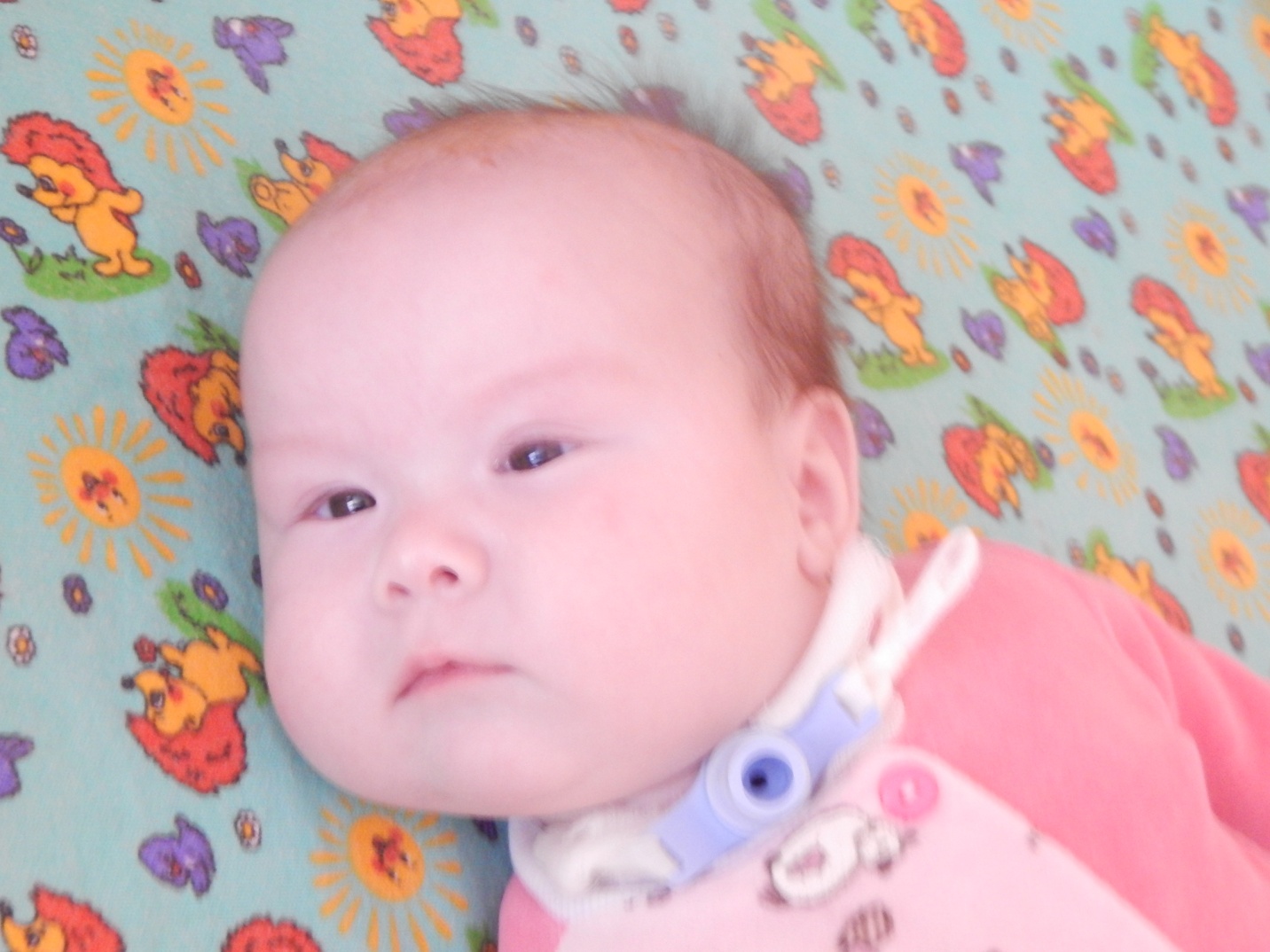 Лилия родилась в 2016  году.У девочки светло - карие глаза, русый цвет волос. Спокойная, улыбчивая, реагирует на разные звуки и предметы.                     Братьев и сестер нет. По вопросам приема ребенка в семью необходимо обращаться отдел опеки и попечительства администрации муниципального района«Карымский район» по адресу: пгт.Карымское, ул. Верхняя, д.35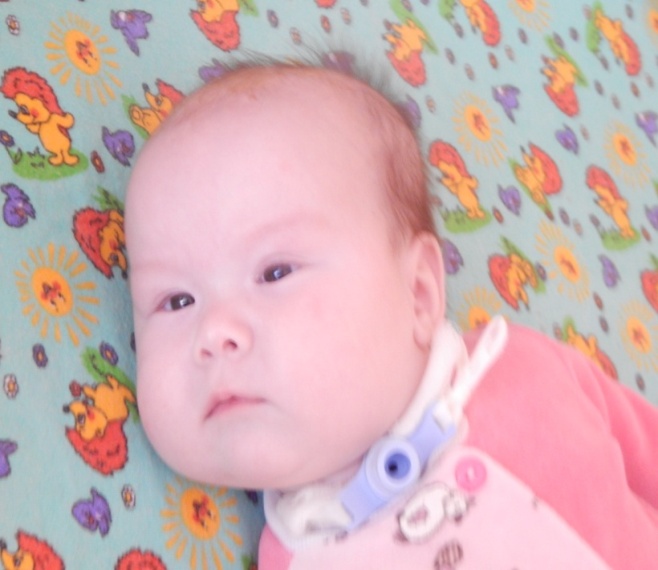 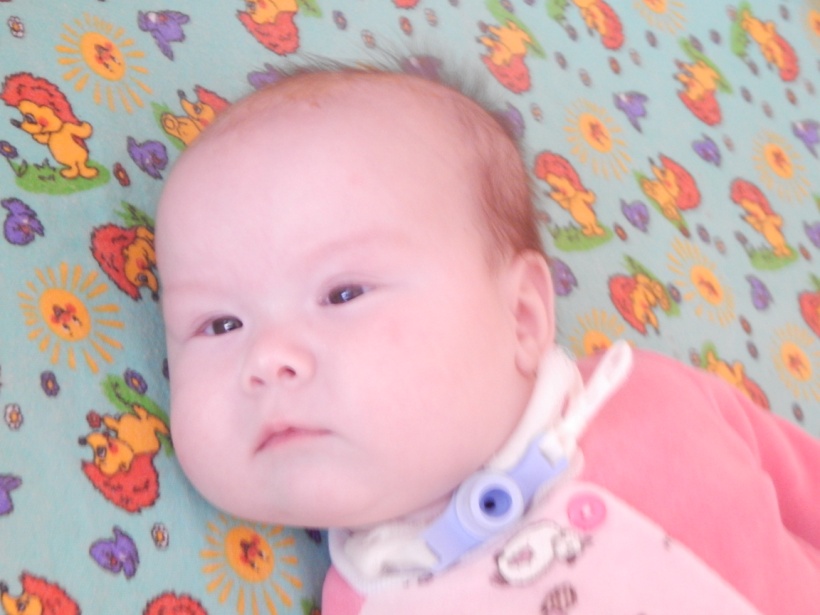 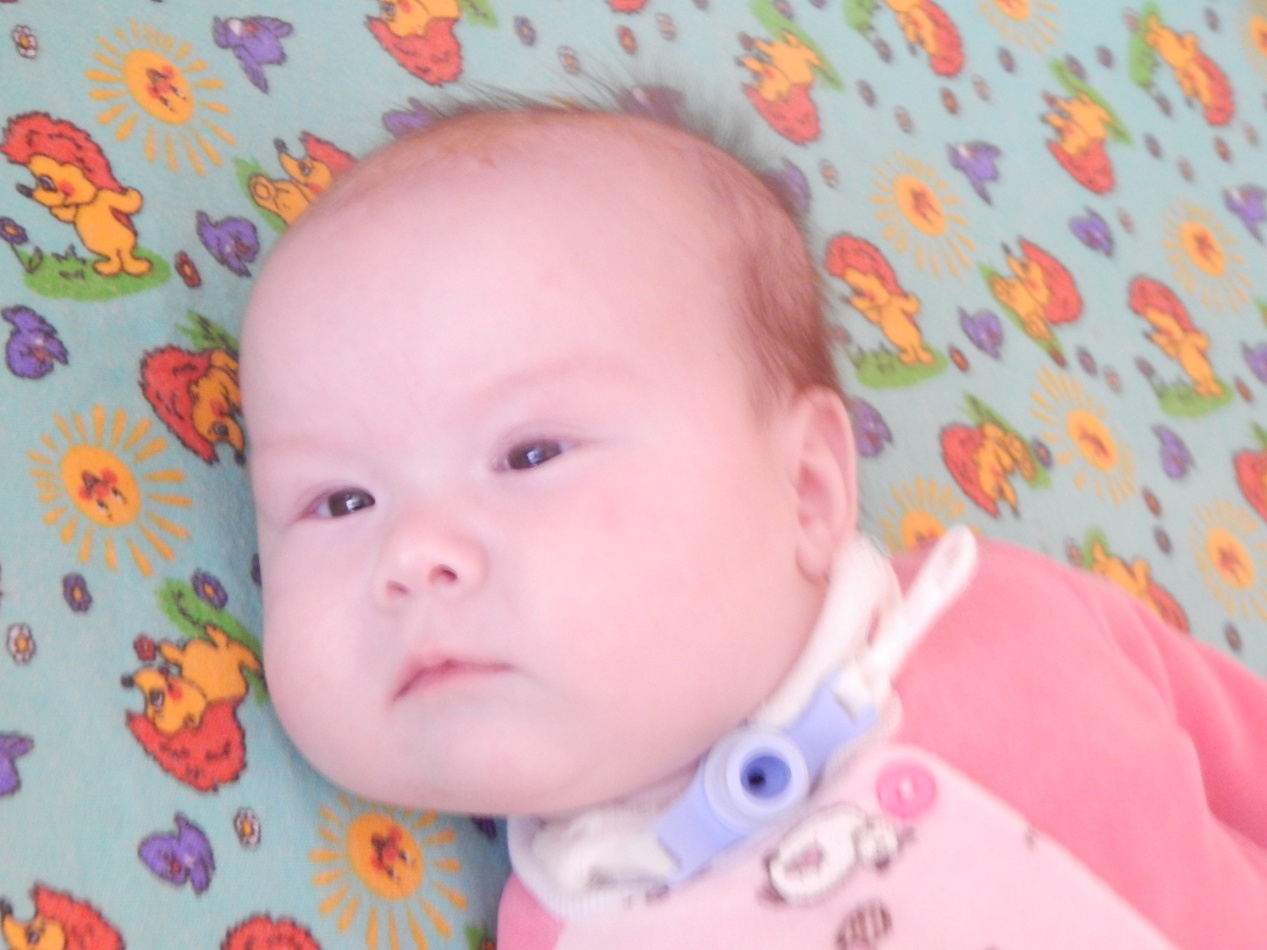 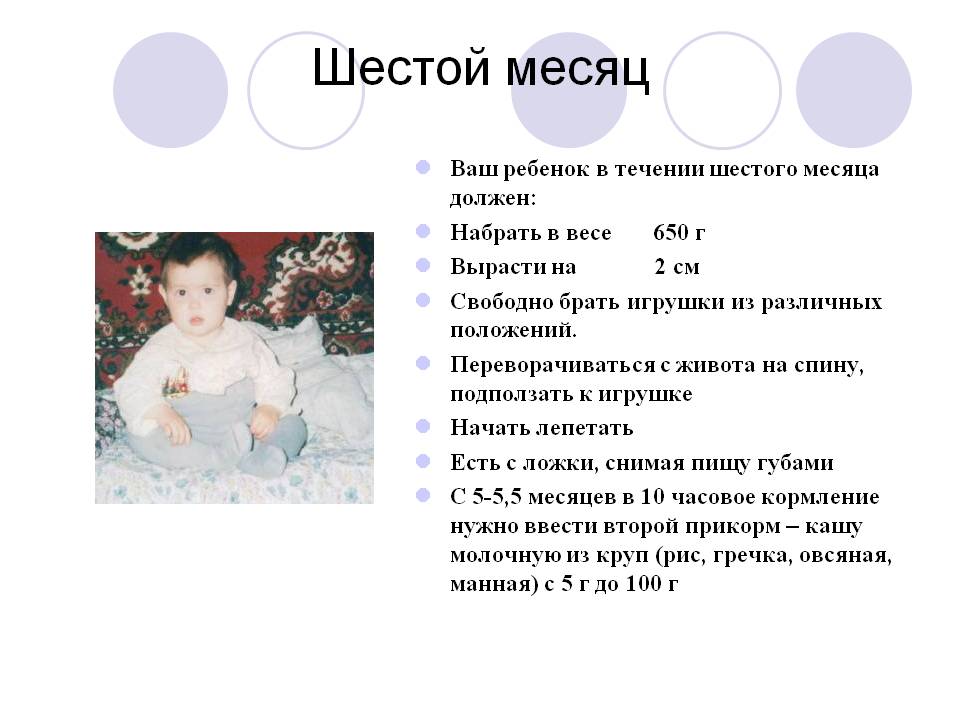 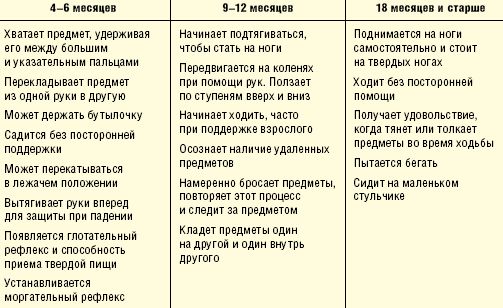 